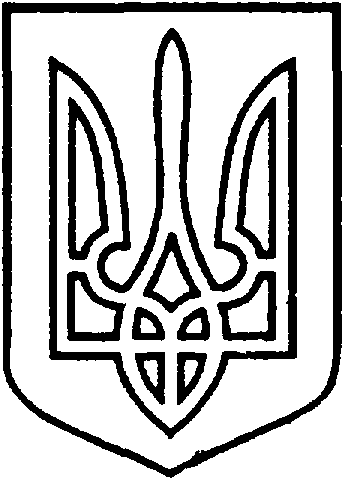 СЄВЄРОДОНЕЦЬКА МІСЬКА ВІЙСЬКОВО-ЦИВІЛЬНА АДМІНІСТРАЦІЯ  СЄВЄРОДОНЕЦЬКОГО РАЙОНУ  ЛУГАНСЬКОЇ  ОБЛАСТІРОЗПОРЯДЖЕННЯкерівника Сєвєродонецької міської  військово-цивільної адміністрації23 липня 2021                                                                       № 1319Про встановлення режиму роботикафе  «Polly Donuts»ФОП  Запорожченко П.,розташованого за адресою:м. Сєвєродонецьк, пр-т. Центральний, 41-М     Керуючись ч. 3 статті 6 Закону України «Про військово-цивільні адміністрації», розпорядженням керівника ВЦА м. Сєвєродонецьк від 07.12.2020 № 1163  «Про затвердження Положення про порядок встановлення режиму роботи об`єктів торгівлі, ресторанного господарства та побутового обслуговування населення на території м. Сєверодонецька» (у новій редакції), рішенням   шістдесят   п`ятої   позачергової   сесії   Сєвєродонецької  міської ради   сьомого   скликання   від   12.06.2019  № 3727 «Про затвердження Правил благоустрою території м. Сєвєродонецька та населених пунктів, що входять до складу Сєвєродонецької міської ради»,  розглянувши  заяву  фізичної   особи – підприємця   Запорожченко  Поліни   Олексіївни  від  14.07.2021  № 69655                      / конфіденційна інформація / про встановлення режиму роботи кафе «Polly Donuts»,    розташованого   за   адресою:   м.  Сєвєродонецьк, пр-т Центральний, 41-М,  на  підставі: / конфіденційна інформація /зобовʼязую:Встановити, погоджений з власником – ФОП  Запорожченко П.  режимроботи кафе «Polly Donuts» (торгівля продовольчими товарами), розташованогоза  адресою:  м.  Сєвєродонецьк,  пр-т  Центральний, буд. 41-М (торгова площа – 25 кв. м.), а саме:     з 09.00  до  21.00, без перерви;       субота, неділя з 10.00 до 22.00, без перерви.ФОП Запорожченко П. розмістити на фасаді кафе «Polly Donuts» вивіску з зазначенням на ній найменування суб`єкта господарювання та інформації про режим роботи магазину.ФОП Запорожченко П. здійснювати прибирання території, прилеглої до кафе «Polly Donuts» та протягом 10 днів, з дня видання даного розпорядження укласти договір на вивіз твердих (рідких) побутових відходів (далі - Договір) із спеціалізованим підприємством, що має спеціалізований транспорт, згідно «Правил благоустрою території м. Сєвєродонецька та населених пунктів, що входять до складу Сєвєродонецької міської ради».ФОП Запорожченко П. протягом 5 днів, з дня укладання договору, надати копію укладеного договору до відділу по контролю за благоустроєм та санітарним станом УЖКГ Сєвєродонецької міської ВЦА.   Витяг  з  даного  розпорядження  підлягає  оприлюдненню.6.	Контроль за виконанням розпорядження покласти на заступника керівника Сєвєродонецької міської військово-цивільної адміністрації Олега КУЗЬМІНОВА.Керівник Сєвєродонецької міськоївійськово-цивільної адміністрації  		                   Олександр СТРЮК 